DUM_024_ / VYDMUCHOV / LICHÁ (BURDOVÁ) / ČLOVĚK A SPOLEČNOST /2012     STEZKY KARVINOU_- pracovní listyhttp://www.mapy.cz/#x=18.566892&y=49.853661&z=12&d=muni_4599_1&t=s&q=karvin%C3%A1&qp=9.549106_47.864290_21.517027_51.459729_6Stezky Karvinou -  pracovní list 1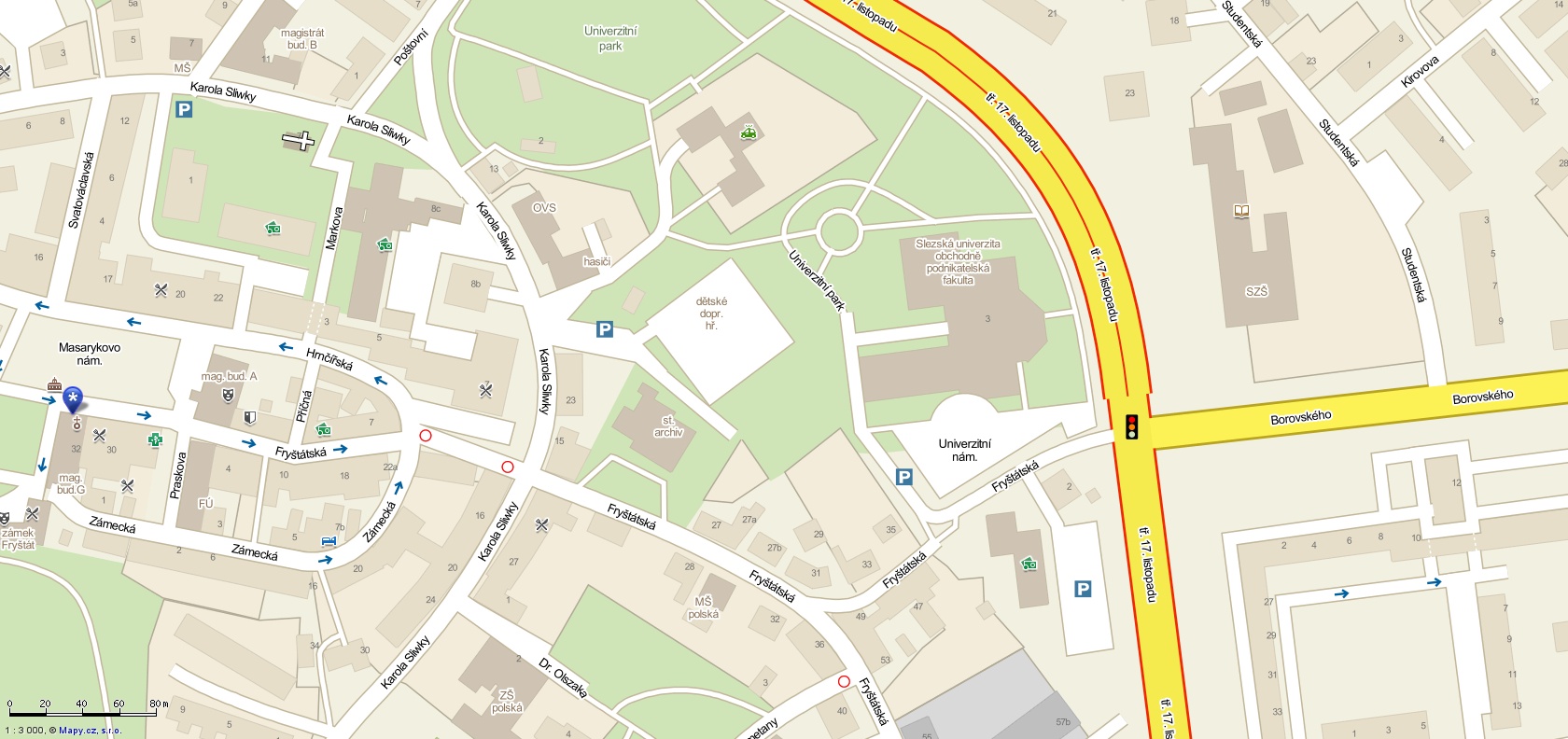 1/ Jak se jmenuje náměstí v Karviné?2/ Znáš některé historické objekty na náměstí nebo poblíž?3/ Najdi ulici Fryštátská, která vede k náměstí. Víš, jak se jmenuje část Karviné, ve které je historické centrum města?Stezky Karvinou -  pracovní list 2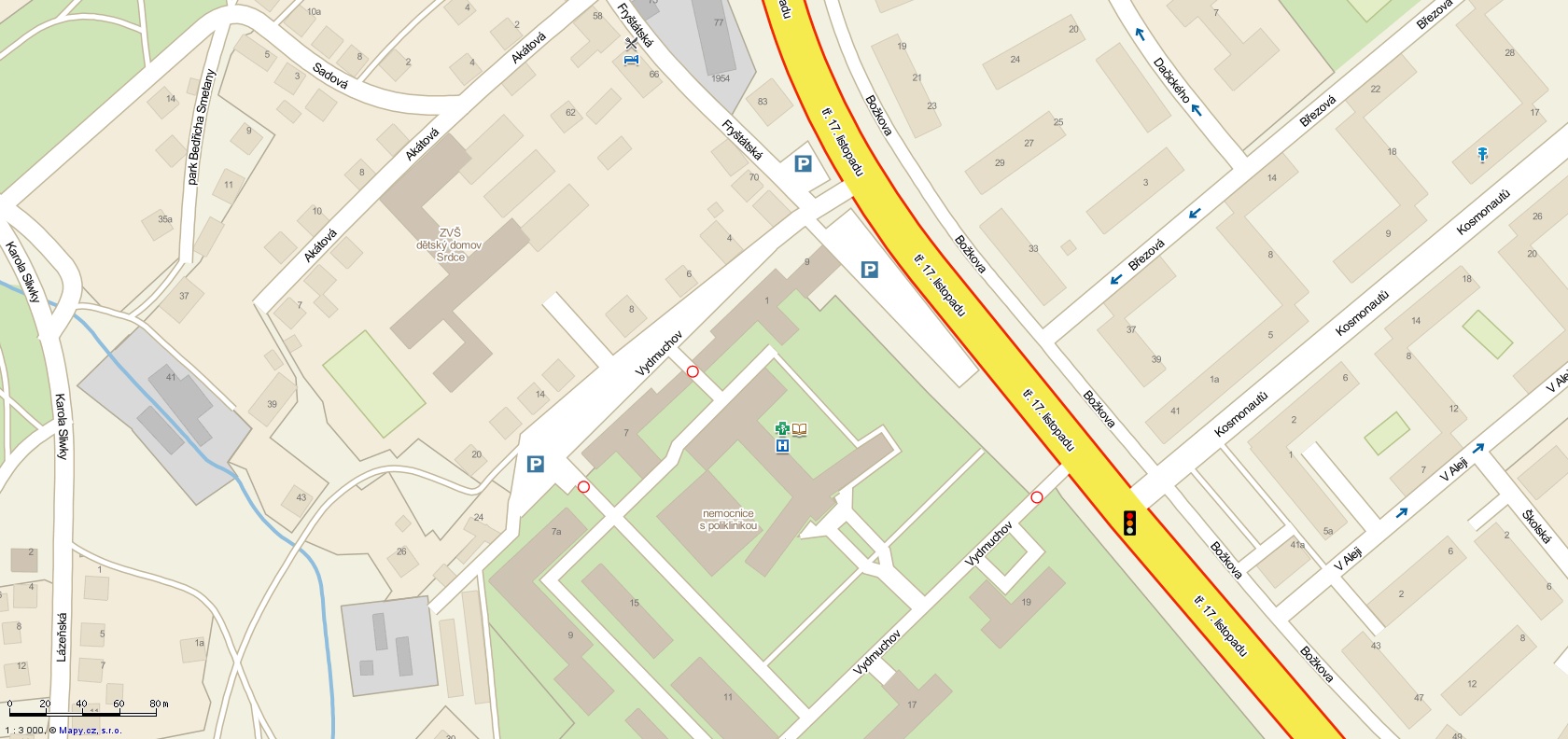 1/ Najdi na mapě nemocnici a zakroužkuj její symbol.2/ Na jaké je ulici?3/  Jak se jmenuje hlavní cesta vedoucí Karvinou?4/ Najdi na ulici Fryštátská symbol restaurace.Stezky Karvinou -  pracovní list 3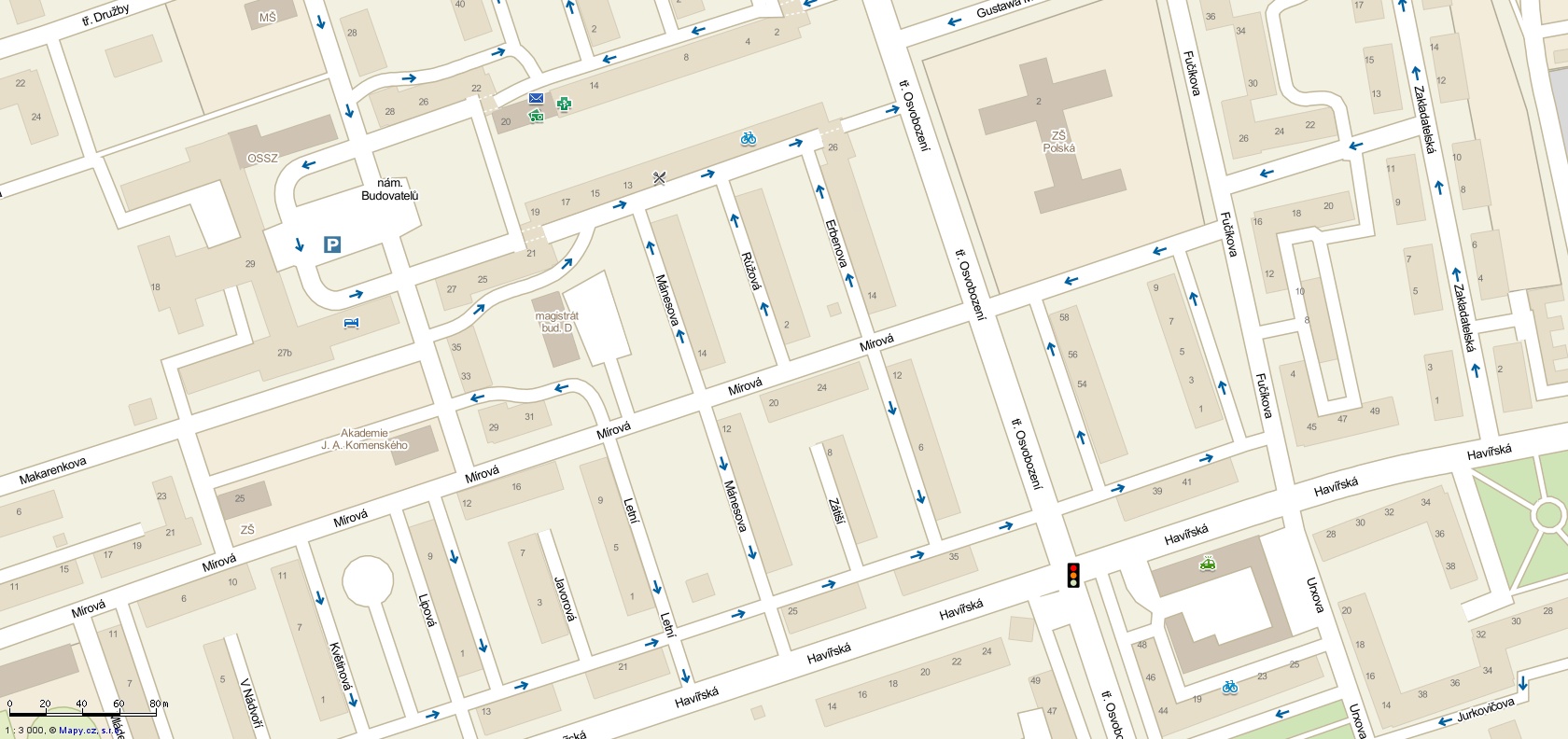 1/ Najdi na mapě náměstíBudovatelů  (zakroužkuj).2/ Popiš cestu z ulice Havířská k budově magistrátu.3/ Vypiš názvy ulic, kterými cestou projdeš:Teď už se vyznáš.AnotacePracovní listy 1 – 3 zobrazují důležité instituce v místě žákova bydliště a obsahují nácvik orientace v mapě města.AutorMgr. Eva Lichá (Burdová)Sada DUMČlověk a společnostPředmětVěcné učeníOčekávaný výstupŽák by měl dokázat vyřizovat své osobní záležitosti, v případě potřeby požádat o radu.Klíčová slovaKarviná, nemocnice, magistrát, náměstí, orientace na mapěDruh učebního materiáluPracovní listyCílová skupinaŽák  ZŠS, 9., 10. ročníkStupeň a typ vzdělávání2. stupeň, Základní škola speciálníOvěřenoDatum 23. 5. 2012    třída  IX. E     pracoviště  VydmuchovZdrojwww.mapy.cz 